Informace o investici v obci VišňováNázev projektu:Projekt Investice v obci Višňová: Opláštění altánuPárty stan + 5x pivní  set  Hasičské vybavení Vybavení knihovnyprojekt bude podpořen z MAS Třeboňsko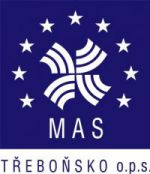 